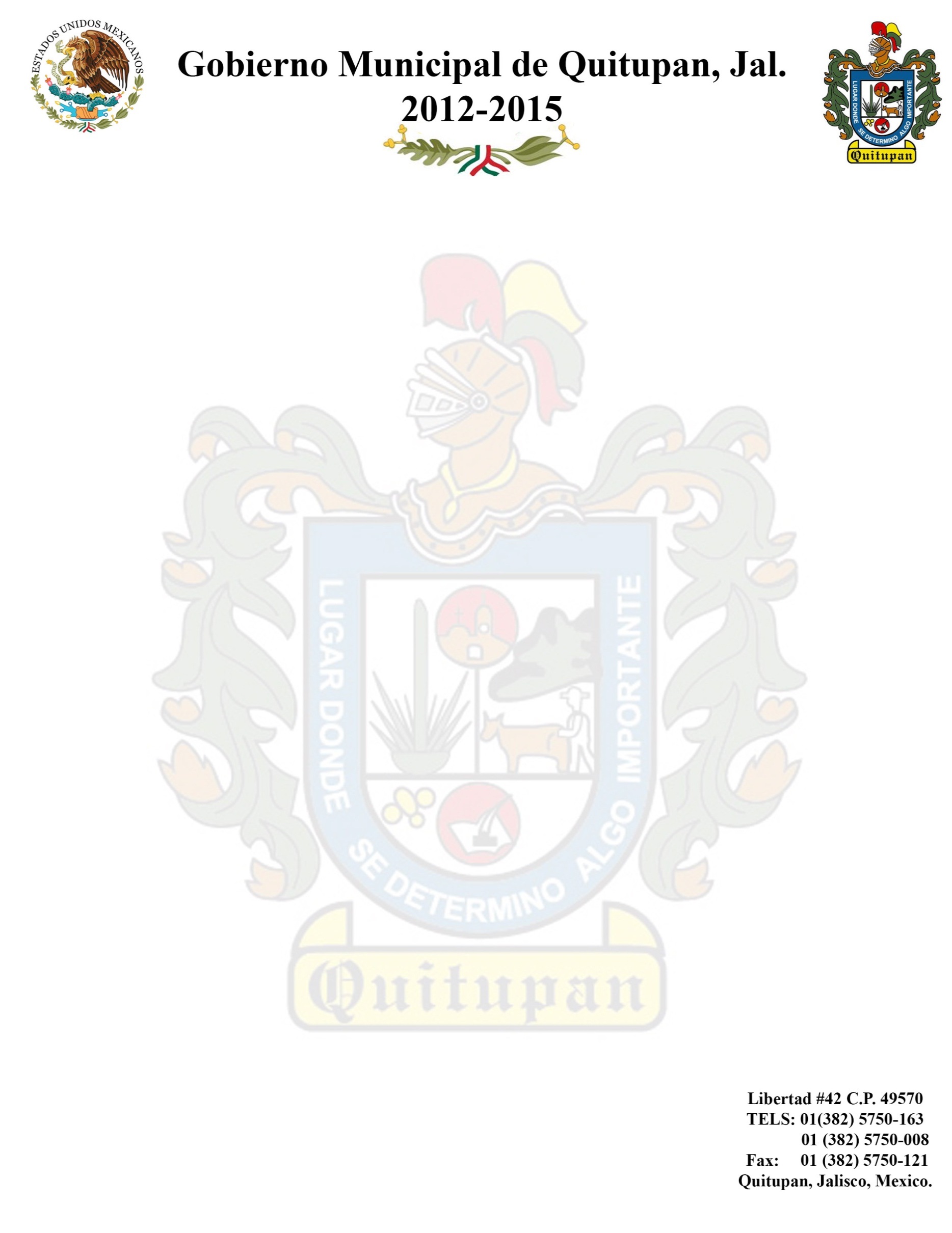 ORGANIGRAMADEPARTAMENTO DE EDUCACION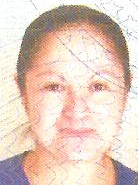  DIRECTORA DE EDUCACION.C. BECKY ANNE OLIVEROS VALDOVINOS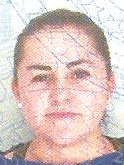 SECRETARIA DE EDUCACION.C. JHENIFER  DENIZZE ZARATE RODRIGUEZ